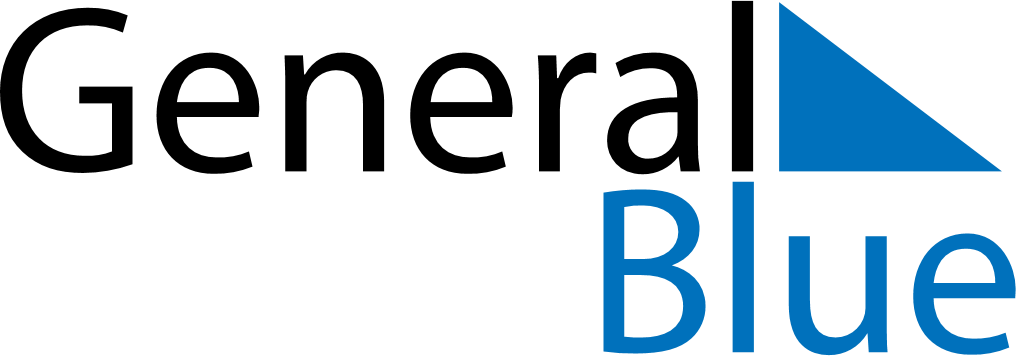 May 2027May 2027May 2027May 2027BangladeshBangladeshBangladeshSundayMondayTuesdayWednesdayThursdayFridayFridaySaturday1May Day234567789101112131414151617181920212122Feast of the Sacrifice (Eid al-Adha)Buddha’s Birthday23242526272828293031